+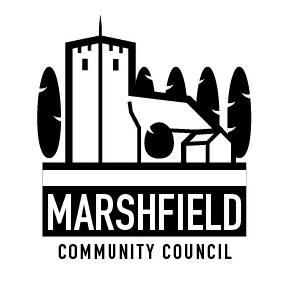                                 Serving the Communities of Castleton and Marshfield            Chairperson: Mr Mathew Taylor      Clerk: Mr G C Thomas  4 Kenilworth Road Newport South Wales NP19 8JQ                         Tel: 01633 664285	                        e-mail:marshfieldcommunitycouncil@gmail.comDear CouncillorThe next meeting of Marshfield Community Council will be held at the Village Hall, Wellfield Road, Marshfield on TUESDAY 12th December 2017 commencing at  7:30p.m.Yours sincerelyG C ThomasClerkAGENDANo.ItemTime (mins)1Apologies.22Declaration of interests.13To receive the resignation from the Council of Councillor Geoff Stockham and to declare a vacancy.     24Police Matters.   105Time allowed for members of public to speak (In line with Standing Order on Public Participation in Meetings):i) To hear concerns about the maintenance of the Village Hall football pitch.ii) other matters.   156To confirm the minutes of the Monthly Council meeting held on 14th November 2017.27Review of actions arising from Council Meeting held on 14th November 2017.   158Financial Matters:i) To receive a report from the Finance & General Purposes Committee and to agree the budget for 2018/19ii) To consider a request from the Marshfield & District Royal British Legion for a donation to the 2017 Poppy Appeal.   209Planning Matters:i) To consider a response to Newport City Council on the following planning application:MCC 860 – Conex 17/1100SITE: Dan-y-bryn, 306, MARSHFIELD ROAD, CARDIFF, CF3 2UU  PROPSAL: PROPOSED DEMOLITION OF REAR CONSERVATORY, AND THE ERECTION OF SINGLE AND DOUBLE STOREY EXTENSION(S) TO REAR, WITH FIRST FLOOR EXTENSION TO SIDE. DEMOLITION OF GARAGE STRUCTURE, AND THE ERECTION OF NEW OUTBUILDING FOR THE INCIDENTAL ENJOYMENT OF THE MAIN DWELLING; ALL WITH ASSOCIATED EXTERNAL WORKSii) Other planning matters.    1010Correspondence:i) To receive an invitation to respond to the Law Commission consultation on planning law reforms.ii) To receive a request from Bridgend Coalition of Disabled People for support to their petition to the Welsh Government to create an access certificate system for premises.iii) To receive a notice from Newport City Council of its intention to review its Rights of Way Improvement Plan (ROWIP) and consider any response.   1511Communication:a) To agree items to be included in the monthly communication to residents in the Marshfield Mail and any posts required to the Community Council website.     512Any other business.   10The next monthly Council meeting will be held on Tuesday 9th January 2018The next monthly Council meeting will be held on Tuesday 9th January 2018The next monthly Council meeting will be held on Tuesday 9th January 2018